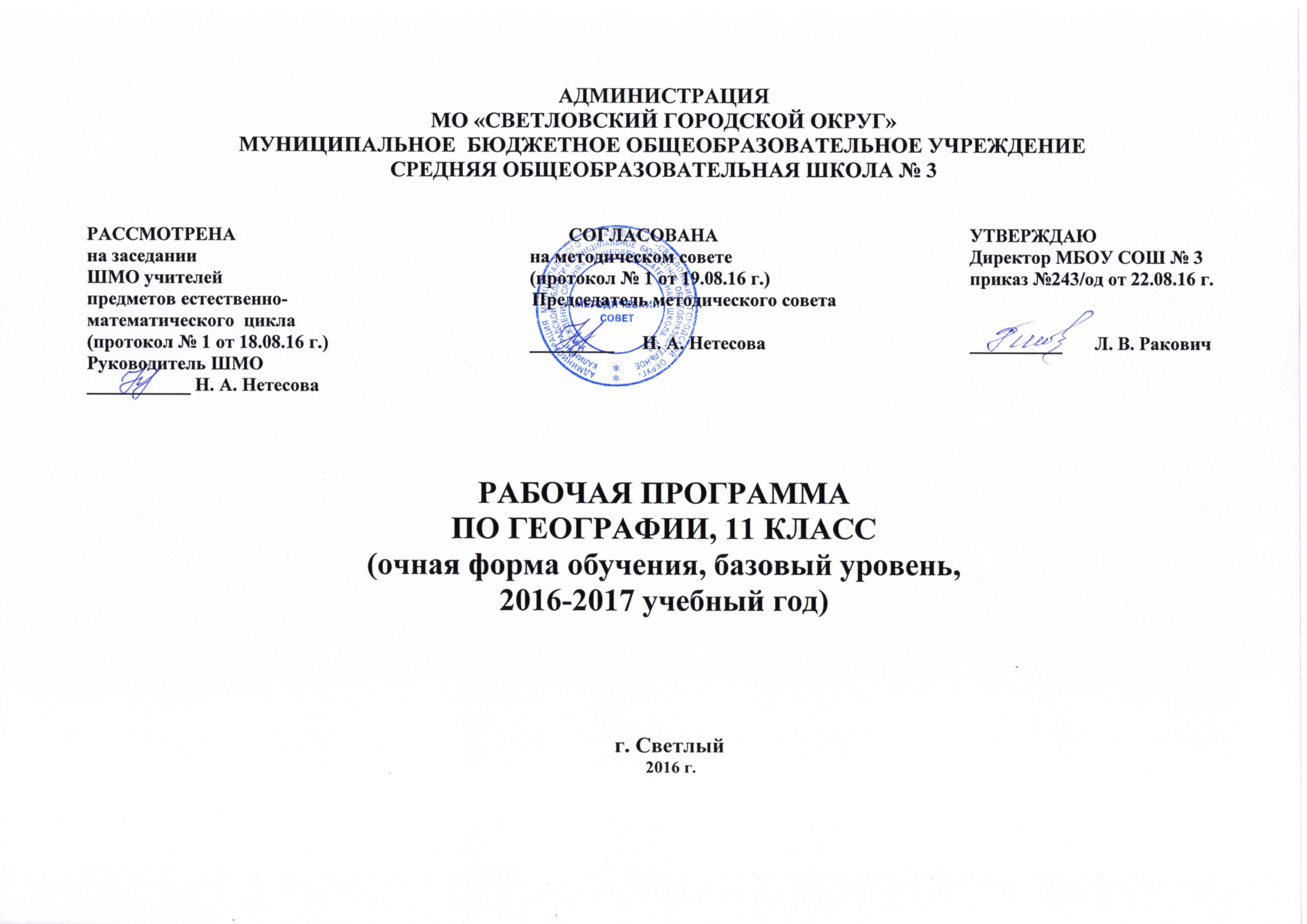 Пояснительная запискаРабочая программа учебного курса «Экономическая и социальная география мира»для 11-го класса (базовый уровень) составлена на основе следующих документов:Закон РФ «Об образовании» № 3266-1 ФЗ от 10.07.1992 г. с последующимиизменениями.Федеральный компонент государственного стандарта основного общего образованияна базовом уровне (приказ МОРФ от 05.03.2004 г. № 1089).Базисный учебный план общеобразовательных учреждений Российской Федерации,утвержденный приказом Минобразования РФ № 1312 от 09. 03. 2004;Сборник нормативных документов, География, составители: Э.Д.Днепров, А.Г.Аркадьев, ООО «Дрофа», 2007 год.Авторская программа по географии, под редакцией В.И.Сиротина.-М.: Дрофа, 2008 г.Федеральный перечень учебников, рекомендованных (допущенных) к использованиюв образовательном процессе в образовательных учреждениях, реализующихпрограммы общего образования.Программа определяет содержание предмета основной школы и отражает требования«Обязательного минимума» к общеобразовательной географической подготовкешкольников. Соответствует стандарту среднего (полного) общего образования на базовомуровне по географии.Рабочая программапо географии для 11 класса к учебнику В.П. Максаковского«Экономическая и социальная география», согласно Федеральному Базисному Учебномуплану, рассчитана на 35 часов (1 ч в неделю), конкретизирует содержание блоковобразовательного стандарта, дает распределение учебных часов по крупным разделам курсаи последовательность их изучения. Кроме того, программа содержит перечень практическихработ по каждому разделу. Основное содержание программы направлено на сохранение иуглубление мировоззренческого и воспитывающего потенциала учащихся, развитиюгеографической культуры школьников, осознание ими функционального значения географиидля человека.Курс «Экономическая и социальная география мира» – это пятый по счету школьныйкурс географии. В содержании курса дан общий обзор населения и хозяйствамира.Содержание программы сконструировано таким образом, что в курсе географии 10 классаформируются представления о характере экономической и социальной географиимира.Экономическая и социальная география мира формирует в основном представленияучащихся о целостности дифференцированности регионов мира и связях между ихотдельными компонентами.При составлении программы учитываются базовые знания и умения, сформированныеу учащихся в 6-9 классах при изучении предыдущих курсов географии.По содержанию предлагаемый базовый курс географии сочетает в себе элементыобщей географии и комплексного географического страноведения.Он завершает формирование у учащихся представлений о географической картинемира, которые опираются на понимание географических взаимосвязей общества и природы,воспроизводства и размещения населения, мирового хозяйства и географическогоразделения труда, раскрытие географических аспектов глобальных и региональных явленийи процессов, разных территорий.Базовый уровень предусматривает изучение географии в 10-11 классах по одномучасу в неделю в течение двух лет.Цель курса: сформировать у учащихся целостное представление о современном мире, оместе России в этом мире, а также развить у школьников познавательный интерес к другимнародам и странам.Задачи:Образовательные:- формирование определенной системы предметных знаний и специальных географическихумений;— формирование комплекса общеучебных умений, необходимых для:познания и изученияокружающей среды; выявления причинно-следственных связей;— сравнения объектов, процессов и явлений; моделирования и проектирования;— ориентирования на местности, плане, карте; в ресурсах интернет, статистическихматериалах;— соблюдения норм поведения в окружающей среде; оценивания своей деятельности сточки зрения нравственных, правовых норм, эстетических ценностейВоспитательные:- воспитание гражданственности, сознательного отношения к географии, как средствупознания родного края и получения знаний о разных сферах человеческой деятельности;- воспитание толерантности и ориентации на духовные ценности народов родной страны;- коммуникабельность, умение работать самостоятельно и в группе, публично выступать.Развивающие:- развитие интеллектуальных особенностей личности;- различие способности личности справляться с различными задачами;- развитие коммуникативной компетенции учащихся.Изучение географии в 11 классе направлено на формирование ключевых компетенций:· освоение системы географических знаний о целостном, многообразном идинамично изменяющемся мире, взаимосвязи природы, населения и хозяйства на всехтерриториальных уровнях, географических аспектах глобальных проблемчеловечества и путях их решения; методах изучения географического пространства,разнообразии его объектов и процессов;· овладение умениями сочетать глобальный, региональный и локальный подходы дляописания и анализа природных, социально-экономических, геоэкологическихпроцессов и явлений;· развитие познавательных интересов, интеллектуальных и творческих способностейпосредством ознакомления с важнейшими географическими особенностями ипроблемами мира, его регионов и крупнейших стран;· воспитание патриотизма, толерантности, уважения к другим народам икультурам, бережного отношения к окружающей среде;· использование в практической деятельности и повседневной жизни разнообразныхгеографических методов, знаний и умений, а также географической информации.· нахождения и применения географической информации, включая карты,статистические материалы, геоинформационные системы и ресурсы Интернета, дляправильной оценки важнейших социально-экономических вопросов международнойжизни; геополитической и геоэкономической ситуации в России, других странах ирегионах мира, тенденций их возможного развития;· понимания географической специфики крупных регионов и стран мира в условияхстремительного развития международного туризма и отдыха, деловых иобразовательных программ, телекоммуникации, простого общения.Педагогические принципы отбора содержания, которые легли в основу начального курсагеографии, не являются новыми, но они приобрели совершенно иное значение в условияхмодернизации школьного образования.Принцип научности позволяет обеспечить соответствие содержание курса итребований современной науки, уровня ее развития. Этот принцип взаимосвязан с краеведческим, дополняет и обогащает его при формировании знаний, а также способствуетразвитию исследовательской деятельности учащихся.Принцип системности в изучении начального курса географии сохраняетпреемственность, динамизм, развитие внимания при отборе материала на свойственныхгеографическим объектам внутренних взаимодействиях.Принцип гуманистической направленности предполагает, что при отборе содержанияособое внимание уделяется связи между человеком, обществом и природной средой.Принцип практической направленности содержания может быть реализованпосредствам включения географических знаний и умений в личностный опыт ученика.Краеведческий принцип помогает учащимся установить связи между известнымифактами окружающей действительности и изучаемым материалом основного курса.Духовно-нравственное развитие и воспитание учащихся на уроках географии.Одной из приоритетных задач Российского образования является духовно-нравственное воспитание молодежи, насыщение педагогического процесса духовно-нравственным содержанием; разнообразие средств и приемов педагогического воздействия;использование возникающих проблемных ситуаций в целях духовно-нравственноговоспитания обучающихся; подкрепление воспитательных воздействий моральнымистимулами.Методологической основой разработки и реализации федерального государственногообразовательного стандарта общего образования является Концепция духовно-нравственного развития и воспитания. Концепция определяет цели и задачи духовно-нравственного развития и воспитания личности, систему базовых национальных ценностей,принципы духовно-нравственного развития и воспитания личности.Воспитание должно быть ориентировано на достижение определенного идеала.Современный национальный воспитательный идеал – это высоконравственный, творческий,компетентный гражданин России, принимающий судьбу Отечества как свою личную,осознающий ответственность за настоящее и будущее своей страны, укоренённый вдуховных и культурных традициях многонационального народа Российской Федерации.Основным содержанием духовно-нравственного развития, воспитания и социализацииявляются базовые национальные ценности:Школьное географическое образование учащихся должно способствовать развитию ихдуховно-нравственного потенциала. География как учебная дисциплина представляет собойединственный школьный предмет мировоззренческого характера. Она вместе с другимиестественными науками формирует у школьников понятия «географическая оболочка»,«жизненная среда», «биосфера», «ноосфера». Это также единственный предмет, знакомящийучеников с территориальным (региональным) подходом как особым методом научногопознания и важным инструментом воздействия на социально-экономические процессыпосредством региональной политики. Все это позволяет отнести географию к числу техшкольных предметов, на которые ложится особая ответственность не только заформирование у школьников гуманистического мировоззрения, воспитания патриотизма илюбви к Родине, но и умений и навыков ориентации и социально-ответственного поведенияв окружающем мире. Успех в воспитании экологической культуры обеспечивается приусловии, что школьники имеют ясное представление об основных положенияхприродопользования и рисках экологической опасности.Духовно-нравственное развитие и воспитание учащихся на уроках географии согласуется страдиционными источниками нравственности, которыми являются следующие ценности:· патриотизм — любовь к Родине, своему краю, своему народу, служение Отечеству.Любое государство в целях самосохранения заинтересовано в воспитании граждан,разделяющих его базовые ценности, и инструментом такого воспитания выступаетшкольное преподавание географии. Важно, чтобы ценности гражданственности ипатриотизма в сознании юных россиян были увязаны с любовью к Отечеству и полноценным восприятием себя как гражданина России, наделенногоконституционными правами и обязанностями.· гражданственность — долг перед Отечеством, правовое государство, гражданскоеобщество, закон и правопорядок, поликультурный мир, свобода совести ивероисповедания, забота о благосостоянии общества;· позитивный географический образ России, неповторимая красота разнообразныхландшафтов страны, природные уникумы;· геоэкологическая культура граждан России, любовь к малой родине, своемуОтечеству, природоохранная деятельность;· природа — эволюция, родная земля, заповедная природа, планета Земля,экологическое сознание;· социальная солидарность — свобода личная и национальная; уважение и доверие клюдям, институтам государства и гражданского общества; справедливость,равноправие, милосердие, честь, достоинство;· традиционные религии — представления о вере, духовности, религиозной жизничеловека, ценности религиозного мировоззрения, толерантности, формируемые наоснове межконфессионального диалога;· человечество — мир во всём мире, многообразие и уважение культур и народов,прогресс человечества, международное сотрудничество.· труд и творчество — уважение к труду, творчество и созидание, целеустремлённостьи настойчивость, трудолюбие;· наука — ценность знания, стремление к познанию и истине, научная картина мира;· семья — любовь и верность, забота, помощь и поддержка, равноправие, здоровье,достаток, уважение к родителям, забота о старших и младших, забота о продолжениирода;· личность — саморазвитие и совершенствование, смысл жизни, внутренняя гармония,самоприятие и самоуважение, достоинство, любовь к жизни и человечеству,мудрость, способность к личностному и нравственному выбору;· искусство и литература — красота, гармония, духовный мир человека, нравственныйвыбор, смысл жизни, эстетическое развитие.Духовно - нравственное воспитание на уроках географии формирует интерес к познаниюокружающего мира; навыки самостоятельной деятельности; воспитывает совесть, долг,ответственность гражданственность, патриотизм, нравственный облик: терпение,милосердие, кротость, незлобивость; воспитывает готовность к преодолению жизненныхиспытаний; нравственное поведение - служение людям и отечеству.Процесс превращения базовых ценностей в личностные ценностные смыслы и ориентирытребует включения ребенка в процесс открытия для себя смысла той или иной ценности,определения собственного отношения к ней, формирования опыта созидательнойреализации этих ценностей на практике.Здоровьесбережение на уроках географии.1. Соблюдение основных норм и правил организации учебно-воспитательного процесса:режим проветривания, время включения искусственного освещения, норм оборудованиякабинета, требования санитарных норм к рассадке учащихся, гигиенические условия вклассе (кабинете): чистота, температура и свежесть воздуха, рациональность освещениякласса и доски. Ежедневная влажная уборка кабинета.2. Число видов учебной деятельности: опрос учащихся, письмо, чтение, слушание, рассказ,рассматривание наглядных пособий, ответы на вопросы, решение примеров, задач,практические занятия. Нормой считается 4-7 видов за урок.3. Средняя продолжительность и частота чередования различных видов учебнойдеятельности. Ориентировочная норма — 7-10 минут.4. Число использованных видов преподавания: словесный, наглядный, аудиовизуальный,самостоятельная работа и др. Норма — не менее трех за урок.5. Чередование видов преподаванияне позже чем через 10-15 минут.6. Использование методов, способствующих активизации инициативы и творческогосамовыражения учащихся. К таким методам относятся методы свободного выбора(свободная беседа, выбор действия, его способа, выбор приемов взаимодействия, свободатворчества и т.д.); активные методы (ученики в роли учителя, обучение действием,обсуждение в группах, ролевая игра, дискуссия, семинар, ученик как исследователь идр.); методы, направленные на самопознание и развитие (интеллекта, эмоций, общения,воображения, самооценки и взаимооценки) и др.7. Длительность применения технических средств обучения в соответствии сгигиеническими нормами. 8-10-минутные.8. Физкультминутки и физкультпаузы, которые сегодня являются обязательной составнойчастью урока. (норма— на 15-20 минут урока по 1 минуте из 3-х легких упражнений с 3-4 повторениями каждого).9. Благоприятный психологический климат на уроке, который также служит одним изпоказателей успешности его проведения: заряд позитивных эмоций, полученныхшкольниками и самим учителем.Место предмета в базисном учебном планеФедеральный базисный учебный план для общеобразовательных учрежденийРоссийской Федерации отводит на изучение предмета 70 часов за два года обучения встаршей школе, т. е. в 10-м и 11-м классах.Рабочая программа в 11-м классе рассчитана на 35 часов.Всего 35 часов; в неделю 1 час.КАЛЕНДАРНО-ТЕМАТИЧЕСКОЕ ПЛАНИРОВАНИЕСодержание учебного предметаСодержание программыпостроено с позиции единства географии, интеграции курсовгеографии 6-9 классов. Курс состоит из 2-х частей. В первой(10 класс) – изучаются этапыформирования политической карты мира, разнообразие стран мира, важнейшиемежотраслевые комплексы мира. Во второй части курса (11 класс) дается экономико-географическая характеристика странам и регионам мира. Последний раздел посвященглобальным проблемам современного мира.Структурапрограммы определяет общеобразовательный уровень курса в соответствии обязательномуминимумусодержания географического образования, объему и глубине изложенногоматериала со спецификой учебно-воспитательных задач.В структурном отношении курс состоит из 2 разделов:РазделI: Регионы и страны мира – 32 часа.Многообразие стран на политической карте мира. Различия стран современного мирапо размерам территории, численности населения, особенностям населения, особенностямгеографического положения. Типы стран. Экономически развитые и развивающиеся страны(главные; высокоразвитые страны Западной Европы; страны переселенческого типа;ключевые страны; страны внешнеориентированного развития; новые индустриальныестраны и др. группы).Понятие о географическом регионе. Основные варианты регионального деления мира.Особенности географического положения, истории открытия и освоения, природно-ресурсного потенциала, населения, хозяйства, проблем современного социально-экономического развития крупных регионов и стран Европы, Азии, Африки, Северной иЛатинской Америки, а также Австралии.РазделII: Глобальные аспекты современных глобальных проблем человечества – 3часа.Природа и цивилизация. Понятие о глобальных проблемах, их типах и взаимосвязях.Географические аспекты глобальных проблем человечества в прошлом и настоящем.Сырьевая, демографическая, продовольственная, экологическая проблемы как особоприоритетные, пути их решения. Проблема преодоления отсталости развивающихся стран.Географические аспекты качества жизни населения. Роль географии в решении глобальныхпроблем человечества.Геоэкология – фокус глобальных проблем человечества. Общие и специфическиеэкологические проблемы разных регионов Земли.Контроль знанийКонтроль знаний, умений и навыков обучающихся - важнейший этап учебного процесса,выполняющий обучающую, проверочную, воспитательную и корректирующую функции. Вструктуре программы проверочные средства находятся в логической связи с содержаниемучебного материала. Реализация механизма оценки уровня обученности предполагаетсистематизацию и обобщение знаний, закрепление умений и навыков; проверку уровняусвоения знаний и овладения умениями и навыками, заданными как планируемыерезультаты обучения. Они представляются в виде требований к подготовке обучающихся.Для контроля уровня достижений обучающихся используются такие виды контроля как:предварительный, текущий, тематический, итоговый контроль. Формы контроля:выборочный контроль, фронтальный опрос, задание со свободным ответом по выборуучителя, задание по рисунку, ответы на вопросы в учебнике, дифференцированный индивидуальный письменный опрос, самостоятельная проверочная работа, тестирование,географический диктант, работа на контурной карте, письменные домашние задания, и т.д.,анализ творческих, исследовательских работ, результатов выполнения диагностическихзаданий учебного пособия или рабочей тетради, мониторинги качества знаний.В целях индивидуального подхода в обучении предполагаются разноуровневые задания, атакже задания, учитывающие разную скорость работы учащихся.Курс завершают уроки, позволяющие обобщить и систематизировать знания, а такжеприменить умения, приобретенные при изучении географии.Варианты проверки знаний и умений учитывают оценку не только теоретических знаний, нои практических умений.Специфика географии как учебного предмета предполагает обязательную практическуюдеятельность на уроке, которая является неотъемлемой частью учебно-познавательногопроцесса на любом его этапе – при изучении нового материала, повторении, закреплении,обобщении и проверке знаний.Современные требования к учебному процессу ориентируют учителя на проверкузнаний, умений и навыков через деятельность учащихся. Практические работы в курсегеографии – это особая форма обучения, позволяющая не только формировать, развивать,закреплять умения и навыки, но и получать новые знания. Практические работы направленына приобретение обучающимися практических навыков. При работе с картами основноевнимание уделяется знакомству с ее содержанием, выявлению основных картографируемыхявлений и объектов, а также использованию карты для решения географических задач-определению местоположения объектов, их координат, расстояний и направлений исоставлению несложных географических описаний и характеристик.Географические умения формируются в течение длительного времени в ходе учебнойдеятельности на уроках и выполнения практических работ.Все практические работы являютсяэтапом комбинированных уроков и могут оцениваться по усмотрению учителя - как выборочно,так и фронтально.Практические работы в курсе изучения географии 11 класса способствуютдальнейшему развитию и совершенствованию более сложных умений – постановки иформулировки проблем, самостоятельного выбора наиболее эффективных способов решенияпоставленной задачи, структурирования знаний, представление полученных знаний вразных формах и видах и т.д.На выполнение практических работ отводится не более 20%учебного времени соответствующей программы.Оценочные практические работы:Практическая работа № 1 «Разработка экономико-географического обоснованияразмещения отраслей промышленности в странах Европы».Практическая работа № 2 «Составление комплексной характеристики одной из странЕвропы».Практическая работа № 3 «Характеристика специализации с/х районов Китая, объяснениепричин».Практическая работа № 4 «Отражение на картосхеме международных экономическихсвязей Японии».Практическая работа № 5 «Оценка природных предпосылок для развитияпромышленности и с/х Индии».Практическая работа № 6 «Составление картосхемы, отражающей международныеэкономические связи Австралийского Союза».Практическая работа № 7 « Объяснение взаимосвязей между размещением населения,хозяйства и природными условиями на примере макрорегионов США».Практическая работа № 8 «Выявление по картам регионов с неблагоприятнойэкологической ситуацией, географических аспектов других глобальных проблем».Требования к результатам учебной деятельностиВедущей методической идеей программы является реализация деятельностного подхода вусловиях личностно ориентированного обучения, формирования ключевых компетенцийучащихся.В результате изучения географии в 11 классек концу учебного годаученик должен:1. Знать/понимать:· основные географические понятия и термины; традиционные и новые методы географическихисследований;· крупнейшие по площади и населению страны мира и их столицы;· особенности размещения основных видов природных ресурсов, их главные месторождения итерриториальные сочетания; численность и динамику населения мира, отдельных регионов истран, их этногеографическую специфику; различия в уровне и качестве жизни населения,основные направления миграций; проблемы современной урбанизации;· географические аспекты отраслевой и территориальной структуры мирового хозяйства,размещения его основных отраслей; географическую специфику отдельных стран и регионов,их различия по уровню социально-экономического развития, специализации в системемеждународного географического разделения труда; географические аспекты глобальныхпроблем человечества;· особенности современного геополитического и геоэкономического положения России, ее рольв международном географическом разделении труда;2. Уметь:· определять и сравнивать по разным источникам информации географические тенденцииразвития природных, социально-экономических и геоэкологических объектов, процессов иявлений;· оценивать и объяснять ресурсообеспеченность отдельных стран и регионов мира, ихдемографическую ситуацию, уровни урбанизации и территориальной концентрации населенияи производства, степень природных, антропогенных и техногенных изменений отдельныхтерриторий;· применять разнообразные источники географической информации для проведениянаблюдений за природными, социально- экономическими и геоэкологическими объектами,процессами и явлениями, их изменениями под влиянием разнообразных факторов;· составлять комплексную географическую характеристику регионов и стран мира; таблицы,картосхемы, диаграммы, простейшие карты, модели, отражающие географическиезакономерности различных явлений и процессов, их территориальные взаимодействия;· сопоставлять географические карты различной тематики;3. Использовать приобретенные знания и умения в практической деятельности иповседневной жизни для:· выявления и объяснения географических аспектов различных текущих событий и ситуаций;· нахождения и применения географической информации, включая карты, статистическиематериалы, геоинформационные системы и ресурсы Интернета; правильной оценки важнейшихсоциально-экономических событий международной жизни, геополитической игеоэкономической ситуации в России, других странах и регионах мира, тенденций ихвозможного развития; понимания географической специфики крупных регионов и стран мира вусловиях глобализации, стремительного развития международного туризма и отдыха, деловыхи образовательных программ, различных видов человеческого общения.Изучение географии формирует не только определенную систему предметных знаний ицелый ряд специальных географических умений, но также комплекс общеучебных умений инавыков (ОУУН), необходимых для:— познания и изучения окружающей среды; выявления причинно-следственныхсвязей; — ориентирования на местности, плане, карте;— соблюдения норм поведения вокружающей среде; оценивания своей деятельности с точки зрения нравственных, правовыхнорм, эстетических ценностей.Учебно-организационные умения и навыки:o Работать в соответствии с поставленной учебной задачейo Работать в соответствии с предложенным планом.o Сравнивать полученные результаты с ожидаемыми.Учебно-логические умения и навыкиo Выделять главное, существенные признаки понятий.o Сравнивать объекты, факты, явления, события по заданным критериям.o Высказывать суждения, подтверждая их фактами.o Классифицировать информацию по заданным признакам.Учебно-информационные умения и навыки:o Поиск и отбор информации в учебных и справочных пособиях, словарях, в ресурсахИНТЕРНЕТ, статистических материалах;o Работа с текстом: и внетекстовыми компонентами: выделение главной мысли, поископределений понятий, составление простого плана, поиск ответов на вопросы,составление вопросов к текстам.Учебно-коммуникативные умения и навыки:o Кратко формулировать свои мысли в письменной и устной форме: пересказ близко ктексту, краткий пересказ, составление аннотации.o Участвовать в совместной деятельности, учебном диалоге.Перечень обязательной географической номенклатуры для 10 - 11 класса:Страны:АМЕРИКА: Канада, США, Мексика, Куба, Венесуэла, Бразилия, Чили, Аргентина, Перу,Никарагуа, Гондурас, Панама.ЕВРОПА: Исландия, Соединенное Королевство Великобритании и Северной Ирландии,Ирландия, Франция, Германия, Италия, Норвегия, Швеция, Финляндия, Дания,Нидерланды, Австрия, Швейцария, Польша, Чехия, Словакия, Болгария, Венгрия,Румыния, Югославия, Эстония, Латвия, Литва, Беларусь, Украина, Молдова, Ватикан,Люксембург, Монако, Бельгия.АЗИЯ: Грузия, Армения, Азербайджан, Казахстан, Монголия, Китай, КНДР, Япония,Индонезия, Индия, Пакистан, Афганистан, Иран, Саудовская Аравия, Израиль, Сирия,Турция.АФРИКА: Ливия, Алжир, Египет, Эфиопия, Заир, Замбия, Ангола, Намибия, ЮАР.АВСТРАЛИЯ И ОКЕАНИЯ: Австралийский Союз, Новая Зеландия, Папуа - Новая Гвинея.Крупнейшие города и магалополисы мира:Мехико, Сан-Паулу, Токио, Калькутта,Бомбей, Нью-Йорк, Сеул, Шанхай, Дели, Рио-де-Жанейро, Буэнос-Айрес, Джакарта, Каир,Лондон, Москва.Ограничений в знании политической карты мира быть не может.Крупнейшие месторождения полезных ископаемых:Угольные бассейны:Тунгусский, Ленский, Канско-Ачинский, Кузнецкий, Печорский, Таймырский – Россия. Донецкий - Россия-Украина. Рурский - ФРГ. Аппалачский, Западный - США.Нефтегазоносные районы:Персидского залива - Саудовская Аравия, Иран, Ирак, Кувейт,ОАЭ. Западно-Сибирский, Волго-Уральский - Россия. Каспийский - Россия, Азербайджан,Туркмения, Иран, Казахстан. Североморский - Норвегия, Великобритания, Дания, Бельгия.Западно - Канадский - Канада, США. Аляскинский, Калифорнийский, Техасский - США.Мексиканского залива - Мексика. Оринокский, Маракайбский - Венесуэла. Сахарский - Алжир, Ливия. Гвинейского залива - Нигерия. Суматранский - Индонезия. Дацинский -Китай.Железорудные бассейны:Хаммерсли - Австралия. "Железнорудный треугольник",Каражас, Урукум - Бразилия. Месторождения озера Верхнего - Канада, США. Сингхбум -Индия. Симен - ЮАР. Лотарингский - Франция. Кирунавара - Швеция. КМА - Россия.Меднорудные бассейны:Чукикамата - Чили. Штат Аризона - США. Западное - Канада."Медный пояс" - Замбия, Заир. Кобриса - Перу. Хобарт - Австралия. Калифорнийское -Мексика. Окип - ЮАР.Бокситоносные провинции мира:1. Средиземноморская - Франция, Италия, Греция, Хорватия, Венгрия, Румыния.2. Побережья Гвинейского залива - Гвинея, Гана, Камерун.3. Карибского бассейна - Ямайка, Гаити, Гайана, Суринам.4. Австралийская.Месторождения фосфоритов:Егорьевское, Камско - Вятское - Россия. Бьютт - США.Юсуфия - Марокко. Амман - Иордания. Сехира - Тунис. Каратаусское - Казахстан. Эр-Русенфа - Израиль.Месторождения калийных солей: Соликамское - Россия. Саарско-Лотарингское -Франция, ФРГ. Карлсбад - США. Солигорское - Беларусь. Саскачеванское - Канада.Добыча золота: США, Канада, Россия, ЮАР, Австралия, Бразилия, Казахстан.Добыча алмазов: Россия, ЮАР, ДРКонго(Заир). Алжир, Ливия. Гвинейского залива - Нигерия. Суматранский - Индонезия. Дацинский -Китай.Учебно-методическое обеспечениеИспользуемый УМК:1) Максаковский В.П. Экономическая и социальная география мира. Учебник для 10класса,-М:Просвещение, 2013-2014 г.2) СиротинВ.И. География. Рабочая тетрадь с комплектом контурных карт 10 класс,-М:Дрофа, 2013-2014.3) Атлас. Экономическая и социальная география мира 10 класс;,-М:Дрофа, 2015.4) Мультимедийная программа: География 6-10 класс.1. АнуфриеваО.И. Экономическая и социальная география мира. 10 класс. Поурочныепланы,- Волгоград:Учитель, 2007 год.2. ЖижинаЕ.А., НикитинаН.А. Поурочные разработки по географии. Экономическая исоциальная география мира,-М:Вако, 2006.3. ДолгоруковаС.В., Кугут И.А. Уроки географии с применением информационныхтехнологий 10-11 класс,-М:Глобус, 2009.4. БаранчиковЕ.В.Тесты по географии.Экономическая и социальная география мира. 10 класс,-М:Экзамен, 2009.5. КлимановВ. В., КлимановаО.А. География в таблицах,-М:Дрофа, 2008.6.ЯковлеваН.В, Моргунова А.Б. и др. Проектная деятельность учащихся. География9-11,-Волгоград:Учитель, 2009.7. Максаковский В.П. Новое в мире. Цифры и факты.-М:Дрофа, 2010.8. Максаковский В.П. Методическое пособие по экономической социальной географиимира 10 класс.-М:Просвещение, 2004 .9. Максаковский В.П. Рабочая тетрадь по географии 10 класс, -М:Просвещение, 2012-2013.Дополнительная литература для учащихся:1. Большой иллюстрированный справочник.Страны и континенты,-М:Махаон, 2007.2. Типовые тестовые задания к ЕГЭ,- М:Экзамен,Просвещение, 2013-2014.Интернет-ресурсы:1. http://ege.edu.ru − Портал ЕГЭ.2. www.fipi.ru −Федеральный институт педагогических измерений.3. http://geo.metodist.ru − Методическая лаборатория географии.4. http://www.geo2000.nm.ru – Географический портал.5. http://geotest.nm.ru – Сборник тестов по географии.6. http://rgo.ru – География сети.7. http://www.rusngo.ru/project/index.shtml– Национальное географическое общество.8.http://rgo.org.ru – Географическое общество России.9. http: //www.geo.ru– Клуб журнала«GEO».10. http: //www.vokrugsveta. ru– Журнал «Вокруг света».11. http://school-collection.edu.ru. – Единая коллекция ЦОР.12. http://fcior.edu.ru – Федеральный центр информационных образовательных ресурсов.13. http://geo.1september.ru – Я иду на урок географии.14. http://nature.worldstreasure.com – Чудеса природы.15. http://center.fio.ru/method/subject.asp?id=10000144 – География. В помощь учителю.16. http://www.rgo.ru – Географический портал «Планета Земля».Домашнее задание и контроль за знаниями учащихся на уроке могут быть изменены в зависимости от усвоения учащимися учебного материала. Возможны изменения в датах проведения уроков и количества уроков по отдельным темам в связи с проведением контрольных работ по материалам вышестоящих организаций (мониторингов), в связи с непредвиденными обстоятельствами  (болезнь учителя, карантин, техногенные причины).ПОУРОЧНО-ТЕМАТИЧЕСКОЕ ПЛАНИРОВАНИЕ Предмет ГеографияКлассы 11аУчитель Лашко Наталья СергеевнаКоличество часов в год35Из них:Контрольных работ4Практических работ8Количество часов в неделю1Программа Программа для общеобразовательных учреждений (базовый уровень), авторы Сиротин В.И., Душина И.И.-М.:Просвещение,2008Учебный комплекс для учащихся:Учебный комплекс для учащихся:УчебникМаксаковский В.П.Экономическая и социальная география мира.10кл.-М.:Просвещение,2007Дополнительная литератураАтлас.Экономическая и социальная география мира.10кл (с комплектом контурных карт )-М.: Дрофа, 2009.№п/пТемаКол-во часовКонтрольные работыПрактические работыДата1Раздел I: Регионы и страны мира 3202.09-05.051Введение202.09-09.091Тема 1: Зарубежная Европа7Контрольная работа по теме: «Зарубежная Европа»Практическая работа № 1 «Разработка экономико-географического обоснования размещения отраслей промышленности в странах Европы».Практическая работа № 2 «Составление комплексной характеристики одной из стран Европы».16.09-28.101Тема 2: Зарубежная Азия – крупнейший регион мира 7Контрольная работа по теме: «Зарубежная Азия»Практическая работа № 3 «Характеристика специализации с/х районов Китая, объяснение причин».Практическая работа № 4 «Отражение на картосхеме международных экономических связей Японии».Практическая работа № 5 «Оценка природных предпосылок для развития промышленности и с/х Индии».11.11-23.121Тема 3: Австралия и Океания 3Практическая работа № 6 «Составление картосхемы, отражающей международные экономические связи Австралийского Союза».30.12-27.011Тема 4: Страны Африки 7Контрольная работа по теме: «Страны Африки»03.02-17.031Тема 5: Северная Америка 3Практическая работа № 7 « Объяснение взаимосвязей между размещением населения, хозяйства и природными условиями на примере макрорегионов США».24.03-14.041Тема 6: Латинская Америка 3Контрольная работа по теме: «Страны Северной и Латинской Америки»21.04-05.052Раздел II: Глобальные аспекты современных глобальных проблем человечества 312.05-19.05№Кол-во часовТема урокаТип урокаЭлементы содержанияТребования к уровню подготовкиПрактические работыДомашнее заданиеДата проведенияРаздел I: Регионы и страны мира – 32 часов.Раздел I: Регионы и страны мира – 32 часов.Раздел I: Регионы и страны мира – 32 часов.Раздел I: Регионы и страны мира – 32 часов.Раздел I: Регионы и страны мира – 32 часов.Раздел I: Регионы и страны мира – 32 часов.Раздел I: Регионы и страны мира – 32 часов.Раздел I: Регионы и страны мира – 32 часов.Раздел I: Регионы и страны мира – 32 часов.Введение – 2 часаВведение – 2 часаВведение – 2 часаВведение – 2 часаВведение – 2 часаВведение – 2 часаВведение – 2 часаВведение – 2 часаВведение – 2 часа11Региональный подход визучении экономической исоциальной географиимира. ВводныйурокСтруктуракурса, источникигеографической информации.Региональный подход в изученииэкономической и социальнойгеографии мира. Знать/понимать предмет изучения,основные средства и способыполучения географическойинформации, региональный подход визучении стран мира. Уметь называтьи показывать основные регионы накарте.записи в тетради02.0921Страноведение и региональная география. Мониторинг качества знанийРоль  русских ученых в формировании науки. Представление об основныхрегионах мира.Знать/понимать предмет изучения, основные средства и способыполучения географической информации, региональный подход в изучении стран мира. Уметь называть и показывать основные регионы накарте.записи в тетради09.09Тема 1: Зарубежная Европа – 7 часов.Тема 1: Зарубежная Европа – 7 часов.Тема 1: Зарубежная Европа – 7 часов.Тема 1: Зарубежная Европа – 7 часов.Тема 1: Зарубежная Европа – 7 часов.Тема 1: Зарубежная Европа – 7 часов.Тема 1: Зарубежная Европа – 7 часов.Тема 1: Зарубежная Европа – 7 часов.Тема 1: Зарубежная Европа – 7 часов.31Зарубежная Европа:состав, политическая карта, природно-ресурсный потенциал, население.Лекция с элементами беседыСостав и особенности ЭГП стран Европы, его значение для хозяйства региона. Природно-ресурсный потенциал Европы. Истощение ресурсов. Особенности населения Зарубежной Европы. Проблема межнациональных конфликтов вЕвропе. Знать состав и политическую карту региона, разные типы стран. Уметь делать вывод о ЭГП стран, выделятьблагоприятные и неблагоприятные черты ЭГП. Выявлять причины, влияющие на размещение ресурсов по крупным странам Европы. Определять особенности населения.с.178-18316.0941Общая характеристика хозяйства. Практическаяработа № 1Комбинированный урокКомплексная характеристика хозяйства стран Зарубежной Европы. Особенности отраслевогосостава промышленности. Факторы размещения отраслей. География  сельского хозяйства. Экологические проблемы. Знать структуру и основные промышленные районы. Уметь выделять субрегионы, объяснять факторы размещения и центры главных отраслей промышленности. Называть и показывать трансевропейскиемагистрали, портово-промышленные комплексы. Давать оценкуприродным предпосылкам для развития с/х.Практическаяработа № 1 «Разработкаэкономико-географического обоснования размещенияотраслей промышленности встранах Европы».с.183-19723.0951Территориальнаяструктура хозяйства стран Европы.Урок изучения нового материалаТерриториальная структура хозяйства стран Европы, основные экономические районы, влияние международной экономической интеграции натерриториальную структуру.Знать основные виды экономических районов региона. Уметь находить их на карте, давать им характеристику, уметь объяснять причины возникновения депрессивных и высокоразвитых регионов.с.197-20230.0961Регионы Европы.Германия.Урок-путешествиеРазные подходы к выделению субрегионов Европы. Германия. Состав, ЭГП, природно-ресурсный потенциал, население. Комплексная характеристика хозяйства.Знать особенности ЭГП, природно-ресурсного потенциала, населения страны. Называть отраслипромышленности и показывать их центры на карте. Уметь даватьполную географическую характеристику стране по плану.с.202-210, доклады07.1071Франция, Великобритания, Италия –европейские страны«большой семерки».СеминарХозяйственный облик стран данного региона. Состав, ЭГП, природно-ресурсный потенциал,население. Комплекснаяхарактеристика хозяйства.Особенности интеграционных процессов в Европе.Знать особенности ЭГП, природно-ресурсного потенциала, населения стран. Называть отраслипромышленности и показывать их центры на карте. Уметь даватьполную географическую характеристику странам по плану, сравнивать их.записи в тетради14.1081Страны ВосточнойЕвропы. Практическая работа № 2Комбинированный урокХозяйственный облик стран данного региона. Состав, ЭГП,природно-ресурсный потенциал,население. Комплекснаяхарактеристика хозяйства.Проблемы экономического иполитического развития странВосточной Европы.Знать политическую карту,особенности формирования и уровеньразвития экономик стран ВосточнойЕвропы, особенности ЭГП, природно-ресурсного потенциала, населения.Называть отрасли промышленности ипоказывать их центры на карте.Практическаяработа № 2 «Составлениекомплекснойхарактеристики одной изстран Европы».записи в тетради, блок самоконтроля21.1091Контрольная работа по теме: «Зарубежная Европа»Урок контроляПроверка уровня знаний и умений по теме: «Зарубежная Европа».28.10Тема 2: Зарубежная Азия – крупнейший регион мира – 7 часов.Тема 2: Зарубежная Азия – крупнейший регион мира – 7 часов.Тема 2: Зарубежная Азия – крупнейший регион мира – 7 часов.Тема 2: Зарубежная Азия – крупнейший регион мира – 7 часов.Тема 2: Зарубежная Азия – крупнейший регион мира – 7 часов.Тема 2: Зарубежная Азия – крупнейший регион мира – 7 часов.Тема 2: Зарубежная Азия – крупнейший регион мира – 7 часов.Тема 2: Зарубежная Азия – крупнейший регион мира – 7 часов.Тема 2: Зарубежная Азия – крупнейший регион мира – 7 часов.101Политическая картаЗарубежной Азии.Хозяйственная оценка природно-ресурсногопотенциала. Население.Лекция с элементами беседыСвоеобразие Азиатского региона,его состав и геополитическоеположение. Особенности ЭГП стран Зарубежной Азии, природно-ресурсныйпотенциал. Рациональноеиспользование природныхресурсов. Особенности населения.Демографическая ситуация.Проблема межнациональныхконфликтов.Знать состав и политическую картурегиона, разные типы стран. Уметьделать вывод о ЭГП стран, давать хозяйственную оценку природнымресурсам. Определять национальныйсостав населения, даватьхарактеристику типамвоспроизводства населения,демографической ситуации, уровнюурбанизации, международнымотношениям в регионе.с.223-23111.11111Общая характеристикахозяйства региона: чертыпромышленности, с/х,транспорта.Лекция с элементами беседыОсобенности развития хозяйстваАзии, отраслевой составапромышленности. Факторыразмещения отраслейпромышленности. Географияживотноводства и главныерастениеводческиерайоны.Воздействие человека наприроду стран.Знать черты хозяйства стран региона,структуру и основные промышленныерайоны. Уметь выделять центрыэкономической мощи региона.Объяснять факторы размещенияотраслей промышленности.Даватьоценку природным предпосылкамдля развития с/х. Знать основныеотрасли с/х.с.231-23418.11121Восточная Азия.Китай. Практическаяработа № 3Комбинированный урокВосточная Азия. Китай. ЧертыЭГП страны. Особенностинаселения и демографическиепоказатели. Комплекснаяхарактеристика хозяйства.Китайская модель экономики.Воздействие человека на природу.Знать особенности ЭГП, природно-ресурсного потенциала, населениястраны демографической политики.Уметь называть отраслипромышленности и показывать ихцентры на карте, давать оценкуприродным ресурсам ипредпосылкам для развития с/х.Уметь давать географическуюхарактеристику стране по плану.Практическаяработа № 3«Характеристикаспециализации с/х районовКитая, объяснение причин».с.235-24125.11131Японское«экономическое чудо».Практическая работа № 4Комбинированный урокЯпония. Черты ЭГП страны.Природа, население, культура ихозяйство. Японская модельэкономики.Особенностисоциально-экономическогоразвития послевоенной экономикиЯпонии. Территориальнаяструктура хозяйства: страна сдвумя «лицами».Экологическиепроблемы.Знать особенности ЭГП, природно-ресурсного потенциала, населениястраны демографической политики.Уметь определять черты ЭГП,называть отрасли промышленности ипоказывать их центры на карте. Знатьосновные проблемы использования:территории, сырьевых и природныхресурсов. Уметь даватьгеографическую характеристику стране по плану. Знать реформы«экономического чуда» Японии.Практическая работа № 4«Отражение на картосхемемеждународныхэкономических связейЯпонии».с.241-24902.12141Южная Азия.Разнообразие иконтрастность стран.Индия – крупнейшаяразвивающаясястрана.Практическаяработа № 5Комбинированный урокЮжная Азия. Черты ЭГП Индии.Природа, население, культура.Индийская модель экономики.Комплексная характеристикахозяйства. Актуальные проблемысоциально-экономическогоразвития. Воздействие человека наприроду.Знать особенности ЭГП, природно-ресурсного потенциала, населениястраны демографической политики.Называть отрасли промышленности ипоказывать их центры на карте. Уметьдавать полную географическуюхарактеристику стране по плану.Практическаяработа № 5 «Оценкаприродных предпосылок дляразвития промышленности ис/х Индии».с.250-25709.12151Региональные различиястран Азии.Урок изучения нового материалаЮго-Западная Азия.Хозяйственный облик странданного региона. Состав, ЭГП,природно-ресурсный потенциал,население. Комплекснаяхарактеристика хозяйства.Проблемы экономического иполитического развития.Знать черты ЭГП, природно-ресурсного потенциала, населения,хозяйства стран региона, структуру,основные промыш-ленные районы,региональные различия. Знатьпонятие: «НИС страны», особенностиих развития. Уметь даватьгеографическую характеристикустранам по плану, сравнивать их.записи в тетради, блок самоконтроля16.12161Контрольная работа по теме: «Зарубежная Азия»Урок контроляПроверка уровня знаний и умений по теме: «Зарубежная Азия».23.12Тема 3: Австралия и Океания –3 часаТема 3: Австралия и Океания –3 часаТема 3: Австралия и Океания –3 часаТема 3: Австралия и Океания –3 часаТема 3: Австралия и Океания –3 часаТема 3: Австралия и Океания –3 часаТема 3: Австралия и Океания –3 часаТема 3: Австралия и Океания –3 часаТема 3: Австралия и Океания –3 часа171Общий экономико-географический обзорАвстралии. Практическаяработа № 6. Мониторинг качества знанийКомбинированный урокОсобенности ЭГП, природно-ресурсного потенциала, населенияАвстралии. Комплекснаяхарактеристика хозяйства.Проблемы экономическогоразвития. Международные экономические связи.Знать особенности ЭГП, природно-ресурсного потенциала, населениястраны.Уметь определять черты ЭГП,называть отрасли промышленности ипоказывать их центры на карте,давать оценку природным ресурсам и предпосылкам для развития с/х,определять внешнеэкономическиесвязи Австралии.Практическаяработа № 6 «Составлениекартосхемы, отражающеймеждународные экономические связиАвстралийского Союза».с.257-25830.1218-192Океания.Урок-путешествиеПолитическая карта, ЭГП, особенности природы и населениярегиона. Этнографическиеособенности. Хозяйственныйоблик стран. Океания важныйтуристическийрегион. Воздействие человека наприроду.Знать особенности ЭГП, природно-ресурсного потенциала, населениястран региона. Уметь определятьчерты ЭГП, давать оценку природнымресурсам и предпосылкам дляразвития с/х, туризма.записи в тетради20.0127.01Тема 4: Страны Африки – 7 часов.Тема 4: Страны Африки – 7 часов.Тема 4: Страны Африки – 7 часов.Тема 4: Страны Африки – 7 часов.Тема 4: Страны Африки – 7 часов.Тема 4: Страны Африки – 7 часов.Тема 4: Страны Африки – 7 часов.Тема 4: Страны Африки – 7 часов.Тема 4: Страны Африки – 7 часов.20-212Состав, политическаякарта, природно-ресурсный потенциал,население региона.Лекция с элементами беседыПолитическая карта Африки.Состав, ЭГП, природно-ресурсныйпотенциал, особенностинаселения. Проблемыэкономического и политическогоразвития.Особенности хозяйствастран Африки в МГРТ. Причины,повлиявшие на экономическуюотсталость стран. Воздействиечеловека на природу.Знать состав и политическую картурегиона, разные типы стран. Уметьделать вывод о ЭГП стран, даватьхозяйственную оценку природнымресурсам. Определять национальныйсостав населения, даватьхарактеристику типамвоспроизводства населения,демографической ситуации, уровнюурбанизации, международнымотношениям в регионе.с.273-27803.0210.02221Общая характеристикахозяйства. Лекция с элементами беседыРегиональные различия странАфрики. Оценка экономическогопотенциаластран. Узкая специализация.Проблемы экономического иполитического развития.Экологические проблемы.Знать черты хозяйства стран региона,структуру и основные промышленныецентры. Уметь выделять центрыэкономической мощи региона, даватьоценку природным ресурсам ипредпосылкам для развитияс/х.278-28117.02231СубрегионыАфрики. Северная иТропическая Африка.Урок-путешествиеСубрегионы Африки.Северная и ТропическаяАфрика.Состав, ЭГП, природно-ресурсный потенциал,Этнографические особенности.Знать черты хозяйства стран региона,структуру и основные промышленныецентры. Уметь показывать субрегионыАфрики, выделять страны по уровнюэкономического развития, объяснятьпричины узкой спецификациихозяйства.с.281-28424.0224-252Региональныеразличия. ЮАР.СеминарОсобенности ЭГП, природно-ресурсного потенциала, населенияЮАР. Комплекснаяхарактеристика хозяйства. Южно-Африканская модель экономики.Причины экономического иполитического лидерства странына африканскомконтиненте.Международныеэкономические связи.Знать особенности ЭГП, природно-ресурсного потенциала, населениястраны.Уметь определять черты ЭГП,называть отрасли промышленности,давать оценку природным ресурсам ипредпосылкам для развития,определять внешние экономическиесвязи.с.284-289,блок самоконтроля03.0310.03261Контрольная работа по теме: «Страны Африки»Урок контроляПроверка уровня знаний и умений по теме «Страны Африки»17.03Тема 5: Северная Америка – 3 часа.Тема 5: Северная Америка – 3 часа.Тема 5: Северная Америка – 3 часа.Тема 5: Северная Америка – 3 часа.Тема 5: Северная Америка – 3 часа.Тема 5: Северная Америка – 3 часа.Тема 5: Северная Америка – 3 часа.Тема 5: Северная Америка – 3 часа.Тема 5: Северная Америка – 3 часа.271Состав региона. ЭГП иПГП США, как факторыразвития. Природно-ресурсный потенциал,население региона.Урок изучения нового материалаОсобенности географическогоположения стран СевернойАмерики. Состав региона. США.Влияние ЭГП на историческое иэкономическое развитие страны.Природно-ресурсный потенциал.Общие особенности населенияСША, этапы формированияамериканской нации.Знать особенности ЭГП, природно-ресурсного потенциала, населениястраны. Уметь определять черты ЭГП,называть и показывать 3 составныечасти территории США, даватьоценку природным ресурсам ипредпосылкам для развитияхозяйства.с.294-30024.03281Общая характеристикахозяйства США. МакрорайоныСША. Практическая работа№ 7Комбинированный урокКомплексная характеристикахозяйства страны. Особенности егоразвития. Причиныэкономического и политическоголидерства страны на мировомуровне.Международныеэкономические связи.Экология. Внутрирегиональные различияСША. Макрорайоны. Чертыразличия, специализацияЗнать черты хозяйства США,структуру и основные промышленныерайоны. Уметь объяснять факторыразмещения отраслейпромышленности.Давать оценкуприродным ресурсам ипредпосылкам для развития с/х; макрорайонирование США,различия, специализацию.Уметь определять главныепромышленные и с/х пояса США; давать сравнительнуюэкономико-географическуюхарактеристику районам США.Практическая работа№ 7 « Объяснениевзаимосвязей междуразмещением населения,хозяйства и природнымиусловиями на примеремакрорегионов США».с.300-31607.04291Канада. Социально-экономическаяхарактеристика.СеминарОсобенности ЭГП, природно-ресурсного потенциала, населенияКанады. Комплекснаяхарактеристика хозяйства.Канадская модельэкономики.Причиныэкономического и политическоголидерства страны на мировомуровне. Интеграционные процессыв Северной Америке.Знать особенности ЭГП, природно-ресурсного потенциала, населениястраны.Уметь определять черты ЭГП,отрасли промышленности, даватьоценку природным ресурсам ипредпосылкам для развития с/х.Уметь давать географическуюхарактеристику стране по плану,определять внешнеэкономическиесвязи.с.316-322,блок самоконтроля14.04Тема 6: Латинская Америка – 3 часаТема 6: Латинская Америка – 3 часаТема 6: Латинская Америка – 3 часаТема 6: Латинская Америка – 3 часаТема 6: Латинская Америка – 3 часаТема 6: Латинская Америка – 3 часаТема 6: Латинская Америка – 3 часаТема 6: Латинская Америка – 3 часаТема 6: Латинская Америка – 3 часа301Латинская Америка.Население.Природные ресурсы.Урок изучения нового материалаПолитическая карта региона.Состав и особенности ЭГП странЛатинской Америки, его значениедля развития хозяйства. Природно-ресурсный потенциал стран.Рациональное использованиересурсов. Характерные чертынаселения.Знать состав и политическую картурегиона, разные типы стран. Уметьделать вывод о ЭГП стран, даватьхозяйственную оценку природнымресурсам. Определять особенностинаселения. Уметь оказывать на картетерриторию, границы, крупныегосударства, объяснять причиныназвания "Латинская Америка"с.330-33721.04311Общая характеристикахозяйства. Внутренниеразличия. Бразилия.Урок изучения нового материалаОсобенности ЭГП, природно-ресурсного потенциала, населения.Комплексная характеристикахозяйства стран. Особенности егоразвития. Причины, повлиявшие наэкономическую отсталостьрегиона.Знать черты ЭГП, природно-ресурсного потенциала, населения,хозяйства стран региона, структуру, основные промышленные районы,региональные различия. Уметьдавать характеристику странам поплану, определятьвнешнеэкономические связи.с.337-346,блок самоконтроля28.04321Контрольная работа по теме: «Страны Северной и Латинской Америки»Урок контроляПроверка уровня знаний и умений по теме «Страны Северной и Латинской Америки»05.05Раздел II: Глобальные аспекты современных глобальных проблем человечества – 3 часа.Раздел II: Глобальные аспекты современных глобальных проблем человечества – 3 часа.Раздел II: Глобальные аспекты современных глобальных проблем человечества – 3 часа.Раздел II: Глобальные аспекты современных глобальных проблем человечества – 3 часа.Раздел II: Глобальные аспекты современных глобальных проблем человечества – 3 часа.Раздел II: Глобальные аспекты современных глобальных проблем человечества – 3 часа.Раздел II: Глобальные аспекты современных глобальных проблем человечества – 3 часа.Раздел II: Глобальные аспекты современных глобальных проблем человечества – 3 часа.Раздел II: Глобальные аспекты современных глобальных проблем человечества – 3 часа.33-342Понятие о глобальныхпроблемах. Практическая работа № 8Комбинированный урокГлобальные проблемысовременности. Основные аспектыпродовольственной,демографической проблем,проблемы войны и мира, здоровьялюдей. Их специфика. Путирешения данных проблем. Глобальные гипотезы, проекты,прогнозы. Регионы мира снеблагоприятной экологическойситуацией. Стратегия устойчивогоразвития, три главных компонента.Знать понятия «глобальныепроблемы, геоглобалистика,глобализация, крити-ческийэкологический район»,географическое содержаниеглобальных проблем человечества впрошлом и настоящем; «глобальные гипотезы, проекты,прогнозы». Пути ихрешения, роль географии в решенииглобальных проблем человечества.Уметь применять текстовые,картографические и графическиематериалы для сравнения идоказательства отдельных положенийи обобщений; применятьосновные положения географическойнауки для описания и анализапроблем современного мира.Практическая работа № 8«Выявление по картамрегионов с неблагоприятнойэкологической ситуацией,географических аспектовдругих глобальных проблем».с.351-36612.0512.05351Обобщающий урок по курсу географии.Мониторинг качества знанийУрок повторения и обобщенияОбобщение и системати-зация знаний с.367-372,блок самоконтроля19.05